Prázdninový provoz MŠ Ořechov: červenec a srpen 2023Vážení rodiče,v měsíci červenci bude MŠ otevřená ve dnech  - od 3. 7. 2023 do 14. 7. 2023 s výjimkou státních svátků a dne 7. 7. 2023, kdy bude probíhat v MŠ sanitární den. V měsíci srpnu bude MŠ otevřena ve dnech - od 21. 8. 2023 do 31. 8. 2023. O prodlouženou provozní dobu byl zájem minimální. Bude otevřená třída v horním patře, děti z dolní třídy převlékněte ve své šatně a potom je předejte do horní třídy. Paní učitelky se budou střídat tak, aby si mohly vybrat řádnou dovolenou.Provozní doba je stejná jako ve školním roce, to je celodenní provoz od 6.30 hodin do 16.30 hodin. Školní rok 2023/24 začíná v pondělí 4. 9. 2023.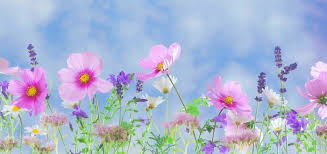 